ZORLUKLARIMIN FARKINDAYIM Çalışma Yaprağı-1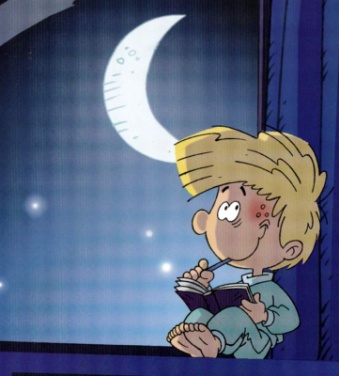 “10.sınıftaysanız hayat gerçekten çok zor…” Çalışma Yaprağı -2Çalışma Yaprağı-3Gelişim Alanı:Sosyal DuygusalYeterlik Alanı:Karar VermeKazanım/Hafta:Yaşamda karşılaşılan zorlukların çaba ve zaman ile üstesinden gelinebileceğini fark eder. / 24. HaftaSınıf Düzeyi:10. SınıfSüre:40 dk (Bir ders saati) Araç-Gereçler:Çalışma Yaprağı -1Çalışma Yaprağı -2Çalışma Yaprağı -3Projeksiyon ya da Akıllı Tahta Uygulayıcı İçin Ön Hazırlık:Çalışma Yaprağı -2 grup sayısı kadar çoğaltılır. Çalışma Yaprağı -3 öğrenci sayısı kadar çoğaltılır.Süreç (Uygulama Basamakları):Çalışma Yaprağı-1’de yer alan görsel tahtaya yansıtılır ve öğrencilerden görselde yer alan “10.sınıftaysanız hayat gerçekten çok zor…” ifadesine yönelik görüşler alınarak süreç başlatılır.Gönüllü öğrencilerin paylaşımları alındıktan sonra öğrenciler sınıf mevcuduna göre 5’er kişilik gruplara ayrılır.Her gruba Çalışma Yaprağı-2 dağıtılır. Uygulayıcı tarafından öğrencilere aşağıdaki açıklama yapılır. “Sevgili öğrenciler hayatımızda güzel anların yanı sıra yaşadığımız bir takım zorluklar da var. Bazen benzer sorunlar yaşadığımızı fark edebiliriz. Ancak, benzer sorunlar yaşasak bile yaşamımızdaki zorluk ve güçlüklere yaklaşım şeklimiz birbirinden farklı olabilir. Sizlere dağıtmış olduğum formu inceleyiniz. Bu formlara özellikle aile, arkadaş, okul yaşamınız ya da ekonomik ve kişisel özelliklerinize ilişkin zorluk ya da güçlük olarak tanımlayabileceğiniz durumları yazmanızı istiyorum.” Öğrencilere grup olarak etkinliği tamamlamaları için 10 dakika süre verilir. Etkinlik tamamlandıktan sonra, gruplarda yer alan her öğrencinin yazılan zorluklara ilişkin en önemli gördüğü bir güçlüğü belirlemesi ve sınıf ortamında paylaşması istenir. Tüm öğrencilerin paylaşımları tamamlandıktan sonra gruplara dağıtılan formlar uygulayıcı tarafından toplanır.Süreç tartışma soruları ile devam ettirilir:Her grup farklı kategorilerde, farklı zorluk ve güçlüklerden bahsetti. Diğer grup üyeleri ile benzer zorluklar yaşadığını düşünenler var mı?Yaşadığınız güçlükler ve zorluklar sizleri nasıl etkiliyor?Bu zorluk ve güçlükler karşısında neler hissediyorsunuz?Bu zorluklar ve güçlüklerle nasıl başa çıkıyorsunuz?Sizce bu durumlarla başa çıkma şeklimiz birbirimizden farklılaşıyor mu?Öğrencilerin paylaşımları alındıktan sonra, uygulayıcı tarafından aşağıdaki açıklama yapılır.  “Bugün sizlerle, yaşamımızda karşılaştığımız zorluklar ve güçlüklere ilişkin farklı bakış açıları geliştirmeye çalıştık. Aslında birçok açıdan benzer güçlükler yaşadığımızı fark ettik. Bunun yanı sıra her birimizin bu durumlara yaklaşım şekli birbirinden farklı da olabilir. Burada unutmamamız gereken hayatımızda çıkışların olduğu kadar inişlerin de olabileceğidir. Yaşamımız her zaman istediğimiz yönde olumlu olarak gitmeyebilir. Aslında güçlük ve zorluklar yaşamımıza anlam katan yönlerdir. Önemli olan bu durumlarla başa çıkma süreçlerimize, çaba, emek, sabır ve zaman gibi değişkenleri ekleyebilmektir.” Öğrencilere katılımları için teşekkür edilerek süreç sonlandırılır.Kazanımın Değerlendirilmesi:Öğrencilere Çalışma Yaprağı-3 ev ödevi olarak dağıtılır. Öğrencilerden, her bir kategoriden kendilerini en çok etkilediğini düşündükleri 1 adet zorluk ya da güçlük belirlemeleri istenir. Öğrencilerden ad-soyadı gibi kendilerini tanıtıcı bilgileri form üzerine yazmamaları istenir.Öğrencilerden Çalışma Yaprağı-3’ü bir sonraki etkinlik tarihine kadar uygulayıcıya teslim etmeleri istenir. Bir sonraki etkinlikte sınıf ortamında paylaşım yapılacaktır.Uygulayıcıya Not:Çalışma Yaprağı-1’deki görsel tahtaya yansıtılamıyorsa, yalnızca söz tahtaya yazılabilir.Öğrencilere bir sonraki etkinlik tarihinden önce, kazanım değerlendirmesi kapsamında dağıtılan formları teslim etme hususunda hatırlatma yapılabilir.Özel gereksinimli öğrenciler için;Gruplar oluşturulurken uygun akran eşleştirmesi yapılarak sosyal çevre düzenlenebilir.Çalışma yaprağı-3’te yer alan tüm görevler yerine sınırlı bir kısmını yapmaları istenerek öğrenme içeriği farklılaştırılabilir. Öğrencilerin en önemli gördüğü bir güçlüğü belirlemesi ve sınıfla paylaşması sırasında ek süre verilerek öğretmen desteği sağlanabilir. Etkinliği Geliştiren: Cuma Atalay Aile ilişkileriArkadaş ilişkileriOkulEkonomikKişiselAile İlişkileriArkadaş İlişkileriOkulEkonomikKişisel1.1.1.1.1.Bu zorluk hayatımı nasıl etkiliyor?Bu zorluk hayatımı nasıl etkiliyor?Bu zorluk hayatımı nasıl etkiliyor?Bu zorluk hayatımı nasıl etkiliyor?Bu zorluk hayatımı nasıl etkiliyor?Nasıl Başa Çıkıyorum?Nasıl Başa Çıkıyorum?Nasıl Başa Çıkıyorum?Nasıl Başa Çıkıyorum?Nasıl Başa Çıkıyorum?Bir arkadaşın benzer durumu yaşasa ona ne önerirdin?Bir arkadaşın benzer durumu yaşasa ona ne önerirdin?Bir arkadaşın benzer durumu yaşasa ona ne önerirdin?Bir arkadaşın benzer durumu yaşasa ona ne önerirdin?Bir arkadaşın benzer durumu yaşasa ona ne önerirdin?